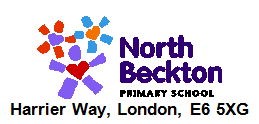 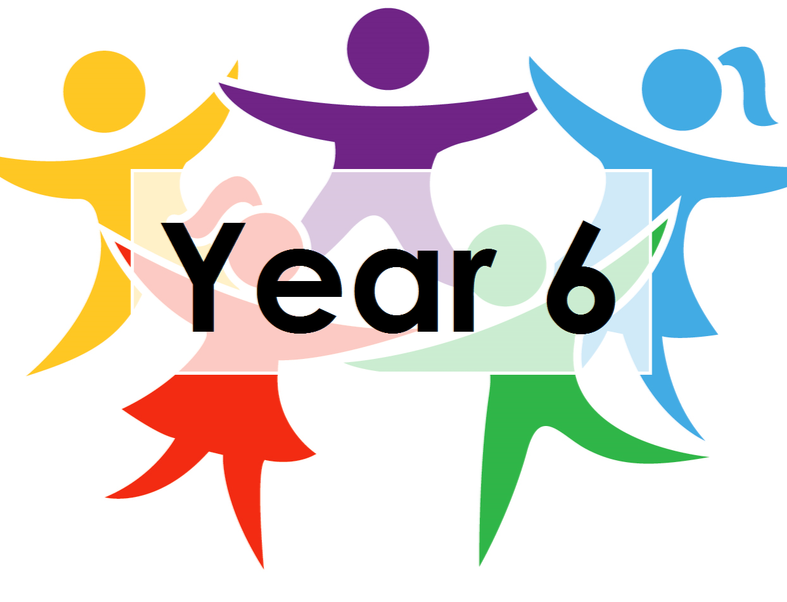               LEARNING FROM HOME    YEAR 6  – Week Beginning 08.06.20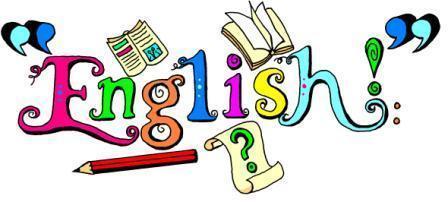 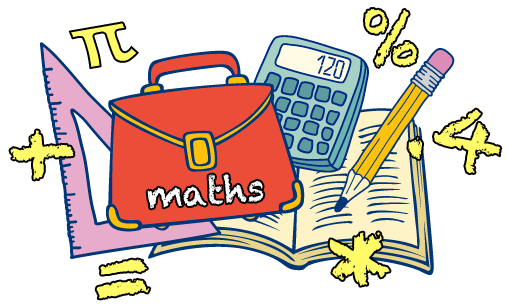 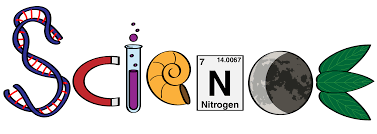 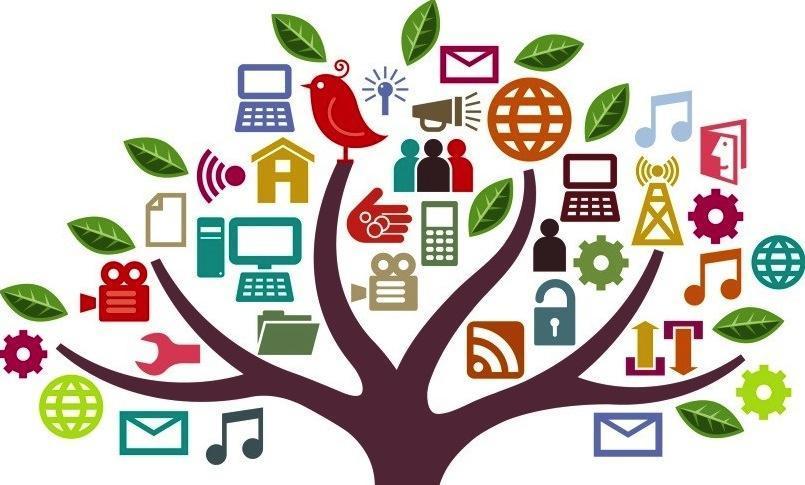 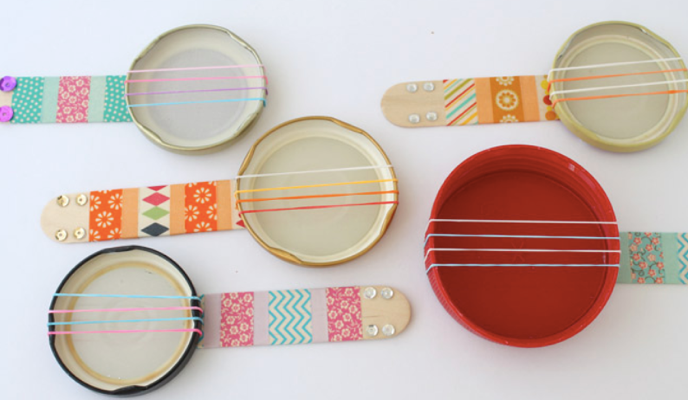 